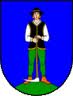 OBRAZLOŽENJE PRORAČUNA GRADA DELNICA ZA  2023. GODINU S PROJEKCIJAMA ZA 2024. I 2025. GODINU.PRORAČUN 2023-2025Prije pojašnjenja prihoda/primitaka i rashoda/izdataka želimo istaknuti bitne značajke proračuna:Odjel gradske uprave za komunalni sustav, imovinu, promet i zaštitu okolišaOdržavanje komunalne infrastrukture 968.317 EURObjekti u vlasništvu Grada 23.227 EURPlanirana kapitalna ulaganja 5.145.839 EUR (Multifunkcionalna dvorana, Izgradnja nove tržnice, ulica Kamenita i dio Sajmišne, most Čedanj, Dj. Vrtić – dogradnja, pješački prijelaz Javornik, Smart bike, elektroinstalaterski radovi Potok, izgradnja upojnog bunara – Park Kralja Tomislava, Gradski stadion rekonstrukcija, Trg Grge Marjanovića, uređenje prostora stare knjižnice, interreg HRV-SLO, Adrenalinski park, uređenje potoka i šetnice …   )Prostorno planska i projektna dokumentacija 116.784 EURSufinanciranje izgradnje vodovodne i kanalizacijske mreže 7.964 EURZaštita okoliša – sanacija odlagališta Sovič Laz i zbrinjavanje azbestnog otpada 783.557 EURUlaganje u poljoprivredu i ruralni razvoj 55.916 EURRazvoj turizma 130.781 EURProgram javni radovi 34.446 EUROdjel gradske uprave za financije i projekteGradska uprava koja objedinjuje troškove (plaće, materijalna prava, materijalni rashodi, financijski rashodi, digitalizacija poslovanja…) sva tri odjela 829.526 EUR Krediti 296.000 EURJačanje gospodarstva 31.855 EUR (bespovratna sredstva za poticanje poduzetništva) Ostali nespomenuti financijski rashodi (proračunska pričuva) 6.637 EUROdjel gradske uprave za lokalnu samoupravu, društvene djelatnosti i opće posloveRad predstavničkih tijela 22.899 EURIzbori 8.297 EUR Predškolski odgoj 93.000 EUROsnovno i srednjoškolsko obrazovanje i stipendiranje učenika i studenata 136.050 EURPromicanje kulture 82.000 EURRazvoj sporta i rekreacije 106.200 EURSocijalna skrb 111.810 EURProgram zaštite i spašavanja 7.565 EUR Dobrovoljna vatrogasna društva 42.371 EURImovinsko pravni poslovi 3.982 EURRad vrtića Delnice 510.337 EUR Promicanje knjižničnih programa 105.618 EUR Osnovna protupožarna zaštita 372.289 EUR OPĆI DIO PRORAČUNAPRIHODI POSLOVANJAUkupni prihodi poslovanja u 2023. godini planiraju se u iznosu od 9.731.034 EUR. U strukturi prihoda poslovanja jedan od najvećih udjela imaju porezni prihodi (nenamjenski) sa 1.790.162 EUR i prihodi od pomoći iz inozemstva i od subjekata unutar općeg proračuna u ukupnim prihodima (namjenski) sudjeluju sa 5.956.809 EUR, prihodi od upravnih i administrativnih  pristojbi, pristojbi  po posebnim  propisima i  naknade u iznosu od 1.671.024 EUR, prihodi od imovine planirani su sa 76.658 EUR te prihodi od prodaje proizvoda i robe te pruženih usluga i prihodi od donacija  sa 233.726 EUR. Prihodi od kazni i upravnih mjera i ostalih prihoda planirani su sa 2.655 EUR. PRIHODI OD POREZAPorezni prihodi projicirani su za razdoblje 2023-2025. na temelju ostvarenja prihoda iz prethodnih godina. Kako bi se ublažio pad prihoda proračuna jedinica lokalne i područne (regionalne) samouprave, prije dvije godine je izmjenjen Zakon o financiranju jedinica lokalne i područne (regionalne) samouprave. Navedenim izmjenama i dopunama Zakona mijenjao se udio raspodjele u porezu na dohodak na sljedeći način:1. udio općine, odnosno grada se povećao sa 60% na 74%2. udio županije se povećao sa 17% na 20%. 3. udio za decentralizirane funkcije ostaje 6%4. udio za fiskalno izravnanje od 17% se ukida iz raspodjele.Općina, grad, županija i Grad Zagreb, koji prema posebnim propisima financiraju decentralizirane funkcije, raspodjeljuju udio za decentralizirane funkcije na sljedeći način:– za osnovno školstvo 1,9 %– za srednje školstvo 1,3 %– za socijalnu skrb 0,8 %, i to 0,2 % za centre za socijalnu skrb i 0,6 % za domove za starije i nemoćne osobe– za zdravstvo 1,0 %– za vatrogastvo – javne vatrogasne postrojbe 1,0 %.Model fiskalnog izravnanja koji se primjenjuje temeljem važećeg Zakona, temelji se na kapacitetu ostvarenih poreznih prihoda, referentnoj vrijednosti kapaciteta ostvarenih poreznih prihoda te sredstvima prikupljenima iz udjela u porezu na dohodak za fiskalno izravnanje po stopi od 17%. Navedenim izmjenama i dopunama Zakona, umjesto udjela fiskalnog izravnanja od 17%, koji se izdvaja iz poreza na dohodak, sredstva fiskalnog izravnanja osiguravati će se u državnom proračunu.Prihodi od poreza  u slijedećem razdoblju planirani su u visini od  1.790.162 EUR, a u projekcijama na razini 2023.godine. Grad Delnice mora se osloniti na elemente s kojima se susreće svaki dan, odnosno financijskim pokazateljima na području Grada Delnica bez obzira na makroekonomske pokazatelje.POMOĆI IZ INOZEMSTVA I OD SUBJEKATA UNUTAR OPĆEG PRORAČUNANavedeni se prihodi za 2023. godinu planiraju se u iznosu 5.956.806 EUR. Pomoći iz inozemstva i od subjekata unutar općeg proračuna planiraju se za projekte:Kapitalne investicije prijavit će se na natječaje  EU fondova gdje bi pojedine investicije trebale financirati 100% ulaganja (multifukcionalna dvorana i stadion).Kapitalne pomoći iz županijskog proračuna u iznosu od 340.655 eura  (Kamenita i dio Sajmišne, pomoć u održavanju javnih i nerazvrstanih cesta, aktivnosti razvoja zimskog turizma, izrada dokumentacije…)Tekuće pomoći proračunskim korisnicima iz proračuna koji im nije nadležan (Ministarstva znanosti i obrazovanja. Pomoći se odnose na program predškole i prihoda od HZZ-a za program stručnog osposobljavanja odgojitelja, ) te kapitalne pomoći proračunskim korisnicima iz proračuna koji im nije nadležan 55.000 kn (Ministarstvo kulture- nabava knjiga za knjižnicu)Programi će se prijaviti u Ministarstvima, Fondu za zaštitu okoliša i energetsku učinkovitost, Županiji. U pomoćima se još nalaze sredstva za decentralizirane funkcije vatrogastva, tekuće pomoći iz Županije (ogrjev za socijalno ugrožene osobe, pomoć u kući, logoped, psiholog, autobusne linije), kapitalne pomoći od županije, tekuće pomoći iz državnog proračuna (izbori, restauracija kočije) i tekuće pomoći od HZZO-a, HZMO-a, HZZ-a za program javnih radova.PRIHODI OD IMOVINEPrihodi od imovine planirani su u iznosu od 76.658 EUR, a najveći udio imaju prihodi od nefinancijske imovine  u iznosu od 73.953 EUR ( prihodi od zakupa poslovnog prostora, zakup javnih površina, zakupa garaža, pravo služnosti –HT, nezakonita izgradnja...). Planirani iznos za prihode od financijske imovine od 2.705,40 EUR odnosi se na kamate na oročena sredstva te zatezne kamate.PRIHODI OD UPRAVNIH I ADMINISTRATIVNIH PRISTOJBI, PRISTOJBI PO POSEBNIM PROPISIMA I NAKNADAU slijedećoj proračunskoj godini planira se ostvariti prihode od upravnih i administrativnih pristojbi, pristojbi po posebnim propisima i naknada u iznosu od 1.671.024 EUR.  Najveći udio imaju prihodi od komunalne naknade u iznosu od 1.178.579 EUR, komunalni doprinos 116.898,87 EUR, doprinos za šume 212.357 EUR , ostali nespomenuti prihodi ( refundacije, održavanje, Sović Laz), prihodi od prodaje državnih biljega , vodni doprinos, boravišne pristojbe.PRIHODI OD PRODAJE PROIZVODA I ROBE TE PRUŽENIH USLUGA I PRIHODI OD DONACIJA U sljedećoj proračunskoj godini planira se ostvariti prihod od prodaje proizvoda i robe te pruženih usluga i prihodi od donacija u iznosu od 233.726 EUR. Prihod od pruženih usluga odnosi se na vođenje vodne naknade za Hrvatske vode te bi za usluge vođenje trebali ostvariti prihod od 13.272 EUR.  KAZNE UPRAVNE MJERE I OSTALI PRIHODIPrihodi od kazni, upravnih mjera i ostali prihodi planirani su u visini od  2.655 EUR. Sačinjavaju ih kazne za porezne i druge prekršaje, naplaćeni troškovi prisilne naplate te  kazne koje se naplaćuju obavljanjem poslova nadzora nepropisno zaustavljenih i parkiranih vozila.  PRIHODI OD PRODAJE NEFINANCIJSKE IMOVINEPrihodi od prodaje nefinancijske imovine planiraju se u visini od 209.835 EUR u 2022. godini. Prihodi od prodaje zemljišta u vlasništvu Grada planiraju se u iznosu od 139.359 EUR. (prodaja zemljišta na rate Lovačka ulica, Lučice…). Prihodi od prodaje ostalih stambenih objekata planirani su u iznosu od 69.016 EUR a odnose na prihode od  prodaje stanova na kojima postoji stanarsko pravo, te prodaja stanova na rate u Lučicama (Radnička 6), prodaja nekretnina Crni Lug, Lešnica. U iznosu od 132 EUR planiran je prihod od ostalog zemljišta (grobna mjesta potraživanja iz prethodnih godina).  PRIMICI OD FINANCIJSKE IMOVINE I ZADUŽIVANJAPrimici od financijske imovine i zaduživanja planirani su u iznosu 265 eura za povrat zajmova dan u prethodnim godinama (poduzetnički krediti iz 2000. godine)RASPOLOŽIVA SREDSTVA IZ PRETHODNIH GODINA (VIŠAK PRIHODA I REZERVIRANJA)Planirani kumulirani  višak Grada i proračunskih korisnika   iznosi  110.188 eur koji se rasporedio po odjelima i proračunskim korisnicima.RASHODI I IZDACI PRORAČUNAPrijedlog rashoda i izdataka Proračuna Grada Delnica za 2023. godinu iznosi 10.051.322 eura, što predstavlja povećanje za 10% u odnosu na iznos proračuna za 2022. godinu. Projekcija ukupnih rashoda i izdataka za 2024. godinu iznosi 9.539.867 eura, a projekcija za 2025. godinu iznosi 8.628.196 eura.RASHODI POSLOVANJA Rashodi poslovanja planiraju se u 2023. godini u iznosu 4.469.295 eura, u 2024. godini iznose 4.268.735 eura, a u 2025. godini iznose 4.419.184 eura. Rashodi poslovanja obuhvaćaju rashode za zaposlene, materijalne rashode, financijske rashode, rashode za subvencije, pomoći, naknade i ostale rashode. U nastavku slijedi prikaz pojedinih skupina rashoda unutar rashoda poslovanja. RASHODI ZA ZAPOSLENE Rashodi za zaposlene u 2023. godini se planiraju u iznosu 1.249.362 eura. za cijeli sustav (Gradsku upravu i proračunske korisnike) U projekciji za 2024. godinu planiraju se u iznosu 1.249.362 eura, a u 2025. godini u iznosu od 1.249.362 eura. Rashodi za zaposlene obuhvaćaju plaće, doprinose na plaće i ostale rashode za zaposlene gradske uprave i proračunskih korisnika. MATERIJALNI RASHODIMaterijalni rashodi se u 2023. godini planiraju u iznosu od 1.735.961 eura, u 2024. godini u iznosu od 1.568.401 eura, a u 2025. godini u iznosu od 1.715.001 eura. Na planiranje materijalnih rashoda ima velik utjecaj inflacija, koja proizlazi iz rasta cijena sirovina, proizvoda i usluga uslijed snažne globalne potražnje nakon zatvaranja gospodarstava zbog COVID pandemije i rata u Ukrajini, povećanja cijena električne energije, plina i ostalih energenata. Rashodi za usluge se odnose na komunalne usluge, zakupnine, intelektualne usluge, usluge tekućeg i investicijskog održavanja objekata i druge rashode vezano za objekte gradske uprave i svih proračunskih korisnika te na tekuće i investicijsko održavanje objekata komunalne infrastrukture (za održavanje zelenih površina, nerazvrstanih cesta, javne rasvjete i drugo). FINANCIJSKI RASHODI Financijski rashodi se planiraju u iznosu od 77.483 eura u 2023. godini. Unutar financijskih rashoda se planiraju rashodi za kamate za primljene zajmove, rashodi za bankarske usluge, usluge platnog prometa i ostali nespomenuti financijski rashodi. U 2024. i 2025. godini se financijski rashodi planiraju u istom iznosu.SUBVENCIJE Subvencije se planiraju u iznosu od 70.964 eura u 2023. godini te u istim iznosima u 2024. i 2025. godini. Najznačajniji dio sredstava se odnosi na subvenciju poslovanja Radio Gorski kotar. Osim navedenog, u 2023. godini se planira subvencija koja se odnosi na potpore poduzetništvu kroz sufinanciranje raznih poduzetničkih projekata i programa.POMOĆI DANE U INOZEMSTVO I UNUTAR OPĆEG PRORAČUNAPomoći dane u inozemstvo i unutar općeg proračuna odnose se na tekuće i kapitalne pomoći drugim proračunima i u 2023. godini se planiraju u iznosu 114.855 eura. Planirani rashodi se odnose na razne namjene i aktivnosti škola. U idućim godinama 2024. i 2025. se planira u iznosima od 81.855 eura u 2024. i 2015. godini.NAKNADE GRAĐANIMA I KUĆANSTVIMA NA TEMELJU OSIGURANJA I DRUGE NAKNADENaknade građanima i kućanstvima na temelju osiguranja i druge naknade planiraju se u iznosu 171.100 eura u 2023. godini te u istim iznosima u 2024. i 2025. godini. Naknade građanima i kućanstvima odnose se najvećim dijelom na naknade unutar Socijalnog programa Grada Delnica. Unutar ove skupine rashoda nalaze se još i rashodi za stipendije učenicima i studentima, novčana donacija za novorođenu djecu, nabava udžbenika za učenike osnovnih škola, rashodi za smještaj djece u predškolske ustanove kojima Grad Delnice nije osnivač, programe škola.OSTALI RASHODIOstali rashodi se u 2023. godini planiraju u iznosu 1.049.570 eura u 2024.godini 1.049.570 eura i u 2025. godini. 1.053.419 eura .U strukturi ove skupine rashoda, rashodi se razvrstavaju na tekuće i kapitalne donacije te kapitalne pomoći. Tekuće donacije obuhvaćaju rashode za financiranje programa javnih potreba u kulturi i javnih potreba u sportu i tehničkoj kulturi, za zdravstvene programe i programe u socijalnoj skrbi, za suradnju s udrugama, sredstva za političke stranke, sredstva za provođenje aktivnosti zaštite i spašavanja. Rashodi za kapitalne pomoći se najvećim dijelom odnose na sredstva usmjerena prema gradskim trgovačkim društvima. Odnose se na rashode izgradnje objekata i uređaja komunalne infrastrukture s komunalnim društvima u razvojnim programima gospodarenja otpadom. RASHODI ZA NABAVU NEFINANCIJSKE IMOVINE (KAPITALNI RASHODI) Rashodi za nabavu nefinancijske imovine (kapitalni rashodi) planiraju se u iznosu od 5.323.027 eura u 2023. godini, u 2024. u iznosu od 5.012.132 eura, a u 2025. godini u iznosu od 3.950.012 eura. Smanjenje kapitalnih rashoda u 2024. i 2025. godini sukladno je dinamici dovršetka pojedinih investicija. Veliki iznosi planiranih kapitalnih rashoda u idućem razdoblju se odnose na značajne infrastrukturne projekte Grada DelnicaRASHODI ZA NABAVU NEPROIZVEDENE DUGOTRAJNE IMOVINE (KUPNJA ZEMLJIŠTA, LICENCI) Rashodi za nabavu neproizvedene dugotrajne imovine planiraju se u iznosu od 54.014 eura u 2023. godini, te u 2024. godini 27.327 eura i 2025. godini 26.327 eura. Navedeni rashodi se odnose na rashode za kupnju licenci te rashode vezano za otkup zemljišta RASHODI ZA NABAVU PROIZVEDENE DUGOTRAJNE IMOVINE  Rashodi za nabavu proizvedene dugotrajne imovine se u 2023. godini planiraju u iznosu od 5.164.572 eura, u 2024. godini u iznosu 4.883.948 eura i u 2025. godini u iznosu 3.822.828 eura. Ovi rashodi se odnose na rashode za kupnju i izgradnju građevinskih objekata, rashode za nabavu nematerijalne proizvedene imovine (izrada projekata), rashode za nabavu opreme, rashode za nabavu knjiga.RASHODI ZA DODATNA ULAGANJA NA NEFINANCIJSKOJ IMOVINI U 2023. godini se ovi rashodi planiraju u iznosu od 104.441 eura, a u sljedećim godinama u manjim iznosima: u 2024. godini u iznosu 100.857 eura, a u 2025. godini u iznosu 100.857 eura. Rashodi se odnose nas izrade projektne dokumentacije i strategije upravljanja imovinom.IZDACI ZA FINANCIJSKU IMOVINU I OTPLATE ZAJMOVAIzdaci za financijsku imovinu i otplate zajmova se planiraju u iznosu 259.000 eura u 2023. godini. U 2024. godini se planiraju u iznosu od 259.000 eura, a u 2025. godini u iznosu od 259.000 eura.Grad Delnice se krajem 2014. godine zadužio kod HBOR-a za 1.592.674 eura za kapitalnu investiciju Supilova ulica, rekonstrukcije ulice I.G.Kovačića i obnove asfaltnog kolnika ulice Trg 138. brigade HV i prolaz Hrvatskih šuma. Otplata glavnice počela je teći u 08. mjesecu 2017.godine U 2020. godini Grad Delnice se zadužio za kapitalnu investiciju „Izgradnja nogostupa i oborinske odvodnje u Lučicama„ i „Javna rasvjeta Delnice-Lučice i Lučička cesta “ u iznosu od 849.426 eura. Otplata glavnice počinje teći od 31.01.2023. godineU 2021. godini Grad Delnice se zadužio kod HBOR-a za financiranje kapitalnog projekta “ Energetska obnova JR Led lampe ”u iznosu od 398.169 eura. Otplata glavnice počela je teći od 31.07.2022. godineOdjel gradske uprave za financije i projekte U Odjelu gradske uprave za financije obavljaju se sljedeći poslovi:1.izrada uputa i smjernica za izradu prijedloga Proračuna Grada i financijskih planova proračunskih korisnika, sukladno Zakonu o proračunu, 2.izrada nacrta prijedloga proračuna Grada, Odluke o izvršenju proračuna i izrada godišnjeg i polugodišnjeg izvještaja o izvršenju proračuna Grada i dr. izvješća u skladu sa zakonom, praćenje ostvarivanja proračunskih prihoda i rashoda Grada, predlaganje i poduzimanje potrebnih mjera, komunikacija sa informatičkim  servisima vezano uz programe iz ovog odjela,3.izrada nacrta i prijedloga općih, internih i drugih akata za Gradsko vijeće i gradonačelnika, iz nadležnosti Odjela, u skladu sa zakonom i provođenje istih,4.evidencija, praćenje, nadzor, predlaganje i provođenje mjera radi povećanja prihoda i poboljšanja stanja naplate svih javnih prihoda gradskog proračuna, zakonskih, ugovorenih i dr. potraživanja, slanje opomena, priprema i pokretanje prisilne naplate putem nadležnih tijela, prati stečajne i likvidacijske postupke i prijavljuje potraživanja Grada, poduzima mjere za naplatu gradskih poreza samostalno i u suradnji s Poreznom upravom, tromjesečno izvješćuje gradonačelnika o stanju duga i dužnicima s osnova korištenja gradske imovine, koncesije i dr. dugovanjima, 5.poduzima pravne radnje, pokreće i vodi postupke za prisilnu naplatu potraživanja, u okviru nadležnosti Grada (sudski, ovršni i dr. postupci),6.financijsko-računovodstveni poslovi, blagajnički poslovi i poslovi likvidature, kontiranja i knjiženja knjigovodstvene dokumentacije, vođenje materijalnog knjigovodstva, obračun i isplata plaća, financijsko-računovodstveni poslovi, blagajnički poslovi i poslovi likvidature, kontiranja i knjiženja knjigovodstvene dokumentacije, vođenje materijalnog knjigovodstva, obračun i isplata plaća, isplata ugovora o djelu, autorskih te umjetničkih honorara,7.poslovi u vezi gradske riznice u cilju racionalnog korištenja proračunskih sredstava od strane svih proračunskih korisnika, sukladno Zakonu o proračunu, Proračunu Grada, Odluci o izvršavanju proračuna, drugim financijskim propisima i aktima Grada, koordinacija s proračunskim korisnicima s tim u vezi, 8.provodi aktivnosti uspostave, provedbe i razvoja sustava financijskog upravljanja i kontrole gradske uprave, organiziranja, koordiniranja i sastavljanja izjave o fiskalnoj odgovornosti i drugih akata vezanih za Zakon o fiskalnoj odgovornosti te obavlja i druge poslove vezane uz sustav unutarnjih financijskih kontrola (izrada procedura za obavljanje pojedinih aktivnosti, procjena rizika i izrada i ažuriranje registra rizika, itd.) te briga o zakonitom radu i otklanjanju eventualnih nepravilnosti, koordinira izradu i kontrolira Izjave o fiskalnoj odgovornosti proračunskih korisnika i trgovačkih društava u vlasništvu ili suvlasništvu Grada, u skladu sa zakonom i propisima, 9.poslovi koordinacije s proračunskim i izvanproračunskim korisnicima u izradi prijedloga plana razvojnih programa i prijedloga financijskog plana te sastavljanju i podnošenju financijskih izvješća te izrada zajedničkog prijedloga plana razvojnih programa ustanova kojih je Grad osnivač i drugih korisnika proračuna, u skladu sa Zakonom o proračunu, 10.poslovi u svezi nacionalnih manjina iz nadležnosti Grada i mjesnih odbora, vezano za pomoć i koordinaciju u vezi financijskog poslovanja i provedbe financijskih propisa, u cilju zakonitog i propisanog financijsko poslovanja i transfera osiguranih namjenskih proračunskih sredstava i sastavljanja izvješća, izjava o fiskalnoj odgovornosti i drugih akata u vezi financijskog poslovanja, u skladu sa zakonom, 11.priprema i koordinira popis imovine i obveza, kontrolira ispravnost popisnih lista dugotrajne i druge imovine, predlaže gradonačelniku mjere za naplatu potraživanja i otpis nenaplativih i zastarjelih potraživanja, sukladno propisima,12.priprema i izrađuje dokumentaciju vezano uz zaduživanje Grada i davanje jamstava i suglasnosti za zaduživanje proračunskih korisnika i trgovačkih društava kojih je Grad osnivač te izrađuje sva prateća propisana izvješća,13.poslovi pripreme, proučavanja i vrednovanja prijedloga programa i projekata koji se kandidiraju za korištenje sredstava iz nacionalnih i fondova Europske unije kao i drugih međunarodnih izvora financiranja, suradnja s predstavnicima državnih i drugih tijela i stručnih organizacija te stranih i međunarodnih institucija, u planiranju i provođenju razvojnih programa, 14.praćenje nacionalnih kao i međunarodnih natječaja te priprema dokumentacije za prijavu i provođenje projekata, predlaganje i izrada elaborata i razvojnih programa, poticaj razvoja gospodarstva, poduzetništva, obrtništva i poljoprivrede i osiguranje uvjeta za razvitak gospodarskih djelatnosti od važnosti za Grad, ispitivanje interesa i vrsta poduzetničkih aktivnosti i predlaganje osiguranja inicijalnih sredstava za razvoj poduzetništva te pomoć poduzetnicima za realizaciju pojedinih programa, predlaganje i izrada programa, potpora gospodarstvu, poljoprivredi i turizmu u cilju poticaja razvoja, provođenje nadzora namjenskog korištenja gradskih potpora i donacija u svom djelokrugu, 15. poslovi prijave na natječaje za razvoj javne turističke ponude i infrastrukture kroz sufinanciranja nacionalnih izvora, fondova Europske unije i ostalih izvora financiranja,16.poslovi u vezi javne nabave i provedba nabave za potrebe gradske uprave, pripreme prijedloga nabave, vođenje evidencije nabava, poslovi u vezi pripreme, vođenja registra ugovora nabave i okvirnih sporazuma te njihove objave, sastavljanja izvješća i dr. sukladno Zakonu o javnoj nabavi, podzakonskim propisima i aktima Grada, koordiniranje aktivnosti na planiranju potreba za nabavama, kontrola zaprimljenih zahtjeva za pokretanje postupaka javne u smislu usklađenosti sa zakonom, planom nabave i proračunom, izrada i objava plana nabave te ažuriranje istog tijekom proračunske godine, 17.vodi evidenciju i obavlja procjenu stanja imovine Grada, ustrojava analitičku evidenciju dugotrajne nefinancijske imovine po vrsti, količini i vrijednosti (nabavna i otpisana),18.poslovi osiguranja imovine u vlasništvu Grada,19. aktivnosti vezane uz obračun za jednokratnu otplatu stanova sa stanarskim pravom,20. drugi poslovi iz samoupravnog djelokruga Grada i Odjela u skladu s zakonom, drugim propisima i aktima Grada te po nalogu gradonačelnika.Odjel gradske uprave za financije i projekteIzvori financiranja na razini odjelaOpći prihodi i primiciVlastiti prihodiPrihodi za posebne namjenePrihodi od nefinancijske imovine10203060884.79147.36773.236158.62496100100100100100100100851.61047.36773.236158.624851.61047.36773.236158.624Opći prihodi i primiciVlastiti prihodiPrihodi za posebne namjenePrihodi od nefinancijske imovine i naknadeštete s osnova osiguranja1236884.79147.36773.236158.62496100100100100100100100851.61047.36773.236158.624851.61047.36773.236158.624Izvor:Izvor:Izvor:Izvor:Obrazloženje  programaProgram Gradska upravaOpis programa, svrha programa:Program gradske uprave odnosi se na sve upravne odjele, a u Upravnom odjelu za financije i projekte planirani su rashodi odjela koji sadrže materijalne pretpostavke za rad službenika, rashode koji se odnose na ukupnu gradsku upravu kao npr. troškovi platnog prometa, zatezne kamate, usluge porezne uprave i sl. te najznačajnije rashode ovog programa, rashode za zaposlene, što čine plaće i ostali rashodi. Zakonske i druge pravne osnove aktivnostiOsnova za plaće službenika (kao i sva ostala davanja iz radnih odnosa) nalazi se prije svega u Zakonu o službenicima i namještenicima u lokalnoj i područnoj (regionalnoj) samoupravi, zatim u odredbama Odluke o ustrojstvu i djelokrugu gradskih upravnih tijela Grada Delnica, Odluka o plaći i drugim pravima Gradonačelnika iz radnog odnosa, Odluci o visini koeficijenta za obračun plaće službenika i Pravilnika o dodatku za uspješnost na radu te prije svega u odredbama važećeg kolektivnog ugovora za čije je sklapanje podloga Zakona o službenicima i namještenicima u lokalnoj i područnoj (regionalnoj) samoupravi.Zakon o proračunu, Opći porezni zakon, Zakon o lokalnoj i područnoj (regionalnoj) samoupravi, Zakon o financiranju jedinica lokalne i područne (regionalne) samouprave, Zakon o javnoj nabavi, Zakon o porezu na dohodak, Pravilnik o porezu na dohodak, Zakon o financijskom poslovanju i predstečajnoj nagodbi, Zakon o lokalnim službenicima i namještenicima, Zakon o plaćama o lokalnoj i regionalnoj (područnoj) samoupravi, Zakon o fiskalnoj odgovornosti, Zakon o sustavu unutarnjih financijskih kontrola u javnom sektoru, Uredba o klasifikaciji radnih mjesta u lokalnoj i područnoj (regionalnoj) samoupravi, Odluka o izvršavanju proračuna grada Delnica Zakon o obveznim odnosima, Ovršni Zakon	Ishodište i pokazateljiIshodišta za program su decidirano navedeni u odredbama zakona i akata Grada Delnica. Navedene odredbe, svaka za sebe sadrži i posebne pokazatelje na kojima se zasnivaju izračuni kao i ocjene potrebnih sredstava sukladno broju zaposlenih.Ciljevi provedbe programa u razdoblju 2023.-2025. Osigurati uvjete rada radi poboljšanja efikasnosti gradske uprave u smislu neometanog i uspješnog obavljanja poslovnih zadataka.Pokazatelji uspješnosti - gradska upravaRedovito podmirivanje svih financijskih obveza prema zaposlenicima gradske uprave te isporučiteljima roba i usluga. Izračun i ocjene potrebnih sredstava temeljeni su na procjeni utrošenih sredstava u prethodnim godinama.Aktivnost A030101 REDOVNA DJELATNOST:Aktivnost je planirana u ukupnom iznosu od 527.522 eura.Rashodi za zaposlene planirani su u iznosu od 462.923 eura, a odnose se na bruto plaće, ostale rashode za zaposlene (nagrade, darovi, regres, bonus za uspješan rad, naknade za bolest, invalidnost i smrtni slučaj) te doprinose na plaće. Materijalni rashodi planirani su u iznosu od 57.962 eura, a odnose se na naknade troškova zaposlenima (dnevnice za službeni put u zemlji i inozemstvu, tečajevi i stručni ispiti, naknade za prijevoz na službenom putu u zemlji i inozemstvu, naknade za prijevoz na posao i s posla, naknada za korištenje privatnog automobila u službene svrhe te seminari), rashode za materijal i energiju (literatura, uredski materijal i električna energija), rashode za usluge (opskrba vodom, iznošenje i odvoz smeća) i ostale nespomenute rashode poslovanja (osiguranje zaposlenih i osiguranje imovine). Rashodi za nabavu neproizvedene dugotrajne imovine planirani su u iznosu od 1.327 eura, a odnose se ne licence (operativni sustav, obnova antivirusnog programa). Rashodi za nabavu proizvedene dugotrajne imovine planirani su u iznosu od 5.310 eura, a odnose se na  računala i računalnu opremu, uredski namještaj i ostalu uredska opremu.	Aktivnost A030301 RASHODI ZA USLUGE:Aktivnost rashodi za usluge planirana je u ukupnom iznosu od 195.849 eura, a odnose se na usluge za promidžbu i informiranje, ostale nespomenute usluge (usluga tjelesne zaštite osoba i imovine, zaštita na radu, mjesečna naplata 1% prihoda od poreza i prireza na dohodak), usluge telefona, interneta, pošte i prijevoza,  ostale usluge tekućeg i investicijskog održavanja – odnosi se na održavanje zgrade Grada i kotlovnice, dimnjačarske usluge, ostale komunalne usluge – odnose se na čišćenje prostorija u zgradi Grada, usluge odvjetnika i pravnog savjetovanja, sudske pristojbe, troškovi sudskih postupaka, javnobilježničke pristojbe, grafičke usluge, ugovori odjelu, ostale računalne usluge (računovodstveni program, održavanje hardvera, održavanje i podrška za digitalnu arhivu, održavanje web stranice, usluge Moj-eRačuna, održavanje e-maila i usluga savjetovana s ciljem podizanja učinkovitosti IT usluga u poslovnim procesima), usluge banaka i usluge platnog prometa.Aktivnost A030401 RASHODI ZA VOZILA:Rashodi za vozila planirani su u iznosu od 45.153 eura, a odnose se na motorni benzin i dizel gorivo, održavanje i popravci vozila, usluge pri registraciji prijevoznih sredstava, auto gume, osiguranje vozila te rashode za nabavu osobnog automobila.Aktivnost A030501 RASHODI ZA REPREZENTACIJU:Rashodi za reprezentaciju planirani su u iznosu od 10.700 eura. Reprezentacija je podijeljena u tri kategorije: buketi i vijenci za obilježavanje prigoda, ugošćavanja te prigodni darovi.Aktivnost A030601 GRIJANJE ZGRADE:Rashodi koji se odnose na grijanje zgrade planirani su u iznosu od 14.000 eura. Prema ugovoru o međusobnim pravima i obvezama korištenja poslovnog  prostora zgrade kojom upravlja Grad Delnice kao većinski vlasnik, troškove zajedničkog grijanja snose i drugi korisnici zgrade (PGŽ, DRŽAVNI INSPEKTORAT, HZZO DELNICE, HZ MIO DELNICE, RADIO GORSKI KOTAR, SAVJETODAVNA SLUŽBA, CENTAR ZA SOCIJALNU SKRB, JAVNI BILJEŽNIK). Aktivnost A030701 OSTALI RASHODI ZA REDOVNO POSLOVANJE:Ostali rashodi za redovno poslovanje planirani su u iznosu od 24.173 eura, a sastoje se od ostalih pristojbi i naknada, članarina, najamnina i zakupnina, sitnog inventara, ostalog materijala i dijelova za tekuće i investicijsko održavanje i materijala za potrebe redovnog poslovanja, materijala za higijenske potrebe i njegu, pričuve, zateznih kamata, službene, radne i zaštitne odjeće i obuće te ostalih nespomenutih financijskih rashoda i rashoda poslovanja.Aktivnost A030703 PROMIDŽBA GRADAAktivnost je planirana u iznosu od 4.961 euro, a odnosi se na pružanje usluga i oglašavanje od strane Digital Media Group d.o.o. – „Đir TV“ (radi se o emisiji koja u formi razgovora s gradonačelnicom, odnosno predstavnicima grada predstavlja pregled godišnjeg rada gradske uprave i projekata koji su dovršeni, provode se ili planiraju u sljedećem razdoblju, a predstavljaju investicije grada, županije, države, ali i javnih tvrtki ili privatnih investitora, a od javnog su interesa. Emisije predstavljaju pojedince i skupine koje su po nečemu istaknute u zajednici. To su umjetnici, književnici, kulturni djelatnici, glazbenici, sportaši, poljoprivrednici, djelatnici u uslužnim djelatnostima, obrtnici, poduzetnici, pojedinci koji su mnogo napravili za zajednicu, profesori, nastavnici i učenici, branitelji, ali i obični ljudi koji se po nečemu izdvajaju.Aktivnost A030704 ODABIR SUVENIRA GRADA DELNICAAktivnost se odnosi na odabir suvenira Grada Delnica. Cilj aktivnosti je  promocija turizma na području Grada Delnica te poticanje osmišljavanja i izrade autohtonih proizvoda. Suvenir mora prezentirati kulturne, povijesne ili prirodne specifičnosti Grada Delnica, a poželjno je da suveniri nose obilježje destinacije kao što je logo Delničke adventske bajke, grb Grada Delnica, motivi vezani za kulturu, povijest ili prirodna obilježja Grada Delnica. Od iznimne je važnosti da suveniri budu kvalitetne izrade i sačinjeni od ekološki prihvatljivih materijala karakterističnih za ovo podneblje.PROGRAM  KREDITIOpis programa, svrha programa – programi otplate kredita koji se vraćaju u mjesečnim anuitetima dio su zaduženja Grada Delnica za kapitalne investicije. Grad Delnice se krajem 2014. godine zadužio kod HBOR-a za 1.592.674 eura za kapitalnu investiciju Supilova ulica, rekonstrukcije ulice I.G.Kovačića i obnove asfaltnog kolnika ulice Trg 138. brigade HV i prolaz Hrvatskih šuma. Otplata glavnice počela je teći u 08. mjesecu 2017.godine U 2020. godini Grad Delnice se zadužio za kapitalnu investiciju „Izgradnja nogostupa i oborinske odvodnje u Lučicama„ i „Javna rasvjeta Delnice-Lučice i Lučička cesta “ u iznosu od 849.426 eura. Otplata glavnice počinje teći od 31.01.2023. godineU 2021. godini Grad Delnice se zadužio kod HBOR-a za financiranje kapitalnog projekta “ Energetska obnova JR Led lampe ”u iznosu od 398.169 eura. Otplata glavnice počela je teći od 31.07.2022. godineZakonske i druge pravne osnove aktivnostiTemeljem Zakona o Proračunu, Pravilnik o postupku zaduživanja jedinica lokalne i područne (regionalne) samouprave i davanju jamstva jedinica lokalne i područne (regionalne) samouprave i odluke o izvršavanju Proračuna Grada DelnicaIshodište i pokazatelji Izračuni i ocjene potrebnih sredstva zasnivaju se na Proračunu prethodne godine, odnosno glavnice i kamata preostalih za otplatu u tekućoj godini.Ciljevi provedbe programa 2023-2025Ovim programom postiže se zadovoljenje podmirenja kreditnih obveza kao i zadovoljenje programa koji su bili razlog kreditnog zaduženja. Ovaj program nema direktni pokazatelj uspješnosti no bitno je da kreditno zaduženje bude u zakonski zadanim okvirima ali i da ne utječe znatno na smanjenje likvidnosti odnosno da su realizirani prihodi dostatni za  otplatu kreditaPokazatelji uspješnostiPravovremeno izvršenje svih financijskih obveza prema bankama po postojećim zaduženjima za kapitalne investicije u ugovorenim rokovima, bez dodatnih troškova zateznih kamata i sl.PROGRAM  JAČANJE GOSPODARSTVAOpis programa, svrha programa  Aktivnosti koje čine ovaj  program žele kroz  različite oblike sufinanciranja povećati i očuvati gospodarstvo na području Grada Delnica te povećati zaposlenost.Zakonske i druge pravne osnove aktivnosti Zakon o gospodarstvu, Zakon o poticanju razvoja malog gospodarstvaIshodište i pokazatelji Izračuni i ocjene potrebnih sredstava zasnivaju se na potencijalnim potrebama novih poduzetnika, pomoći postojećim poduzetnicima i poljoprivrednicima. Određene aktivnosti baziraju se na prošlogodišnjim izvršenjima.Ciljevi provedbe programa 2023-2025Želi se kroz sve oblike pomoći ojačati gospodarstvo i poljoprivreda na području Grada Delnica.Aktivnost A130100 SUBVENCIJE ZA JAČANJE GOSPODARSTVAOvom aktivnošću raspisat će se programi za jačanje gospodarstva na području Grada Delnica kojima bi potaklo otvaranje novih radnih mjesta te jačanje tržišne pozicije kroz nabavu novih strojeva ili opremanje. Radi se o bespovratnim sredstvima koja će biti dodijeljena u 2023. godini. Aktivnost A131801 SUFINANCIRANJE LAG-aLokalna akcijska grupa kao neprofitna i nezavisna udruga od strane  osnivača iz javnog, gospodarskog i društvenog sektora osnovan je s ciljem promocije održivog razvoja, oživljavanja gospodarstva i poboljšanja kvalitete života na području kojega LAG obuhvaća.PROGRAM  OSTALI NSPOMENUTI FINACIJSKI RASHODIZakonske i druge pravne osnove aktivnostiZakon o proračunuCiljevi provedbe programa 2023-2025Izvijestiti Gradsko vijeće o korištenju proračunske zaliheIshodište Ishodište se temelji na Zakonu o proračunu i osiguranju sredstava do maksimalno 0,5% planiranih općih prihoda bez primitakaAktivnost A132701 PRORAČUNSKA PRIČUVAOva aktivnost odnosi se na nepredviđene rashode. Pod nepredviđenim rashodima podrazumijevaju se rashodi za koje u Proračunu nisu osigurana sredstva ili se tijekom godine pokaže da nisu osigurana dostatna sredstva jer ih pri planiranju Proračuna nije bilo moguće predvidjeti. O utrošku navedenih sredstava odlučuje Gradonačelnik i o tome izvješćuje Gradsko vijeće u okviru polugodišnjeg i godišnjeg izvještaja o izvršenju Proračuna.Pokazatelji rezultataNAZIV AKTIVNOSTIIzvršenje 2021.Plan 2022.Plan 2023.Projekcija 2024.Projekcija 2025.Indeks 2023/2022Program 0301 GRADSKA UPRAVA691.756804.377829.526796.345796.345103Aktivnost A030101 REDOVNA DJELATNOST491.730565.824527.522527.522527.52293Aktivnost A030301 RASHODI ZA USLUGE137.482176.017195.849195.849195.849111Aktivnost A030401 RASHODI ZA VOZILA8.06412.34345.15311.97211.972366Aktoivnost A030501 RASHODI ZA REPREZENTACIJU10.1177.83110.70010.70010.700137Aktivnost A030601 GRIJANJE ZGRADE8.7459.29114.00014.00014.000151Aktivnost A030701 OSTALI RASHODI ZA REDOVNO POSLOVANJE35.61825.74824.17324.17324.17394Aktivnost A030702 DIGITALIZACIJA POSLOVANJA-APLIKACIJE02.3620000Aktivnost A030703 PROMIDŽBA GRADA DELNICA04.9614.9614.9614.961100Aktivnost A030704 ODABIR SUVENIRA GRADA DELNICA007.1687.1687.1680NAZIV AKTIVNOSTIIzvršenje 2021.Plan 2022.Plan 2023.Projekcija 2024.Projekcija 2025.Indeks 2023/2022Program 1201         KREDITI279.855193.244296.000296.000296.000153Aktivnost A120101 PODMIRENJE KREDITNIH OBVEZA279.855193.244296.000296.000296.000153NAZIV AKTIVNOSTIIzvršenje 2021.Plan 2022.Plan 2023.Projekcija 2024.Projekcija 2025.Indeks 2023/2022Program 1325         JAČANJE GOSPODARSTVA34.85331.85331.85531.85531.855100Aktivnost A130100 SUBVENCIJE ZA JAČANJE GOSPODARSTVA33.18129.19929.20029.20029.200100Aktivnost A131801 SUFINANCIRANJE LAG-a1.6722.6542.6552.6552.655100Pokazatelji rezultataDefinicija pokazateljaJedinicaPolazna vrijednost 2022.Ciljana vrijednost 2023.Ciljana vrijednost 2024.Ciljana vrijednost 2025.Broj dodijeljenih potporaUkupan broj dodijeljenih potpora po godiniBroj potpora24242424NAZIV AKTIVNOSTIIzvršenje 2021.Plan 2022.Plan 2023.Projekcija 2024.Projekcija 2025.Indeks 2023/2022Program 1327 OSTALI NESPOMENUTI FINANCIJSKI RASHODI06.6366.6376.6376.637100Aktivnost A132701 PRORAČUNSKA PRIČUVA06.6366.6376.6376.637100Pokazatelj rezultataDefinicijaJedinicaPolazna vrijednost 2022.Izvor podatakaCiljana vrijednost za 2023.Ciljana vrijednost za 2024.Ciljana vrijednost za 2025.Izvještavanje GV o korištenju sredstava proračunske zalihePokazatelj se odnosi na postotak danih izvješća o trošenju proračunske zalihe u odnosu na broj korištenja istihPostotakdanih izvješća100%Broj isplata iz aktivnosti proračunske zalihe i dnevni red sjednice GV100%100%100%